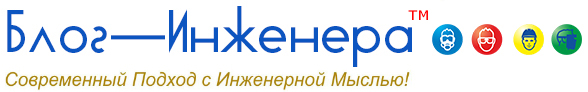 Постановление Правительства РФ от 02.11.2000 № 841
(редакция от 21.01.2023)
«Об утверждении Положения о подготовке населения в области гражданской обороны»ПРАВИТЕЛЬСТВО РОССИЙСКОЙ ФЕДЕРАЦИИПОСТАНОВЛЕНИЕот 2 ноября 2000 г. № 841ОБ УТВЕРЖДЕНИИ ПОЛОЖЕНИЯО ПОДГОТОВКЕ НАСЕЛЕНИЯ В ОБЛАСТИ ГРАЖДАНСКОЙ ОБОРОНЫСписок изменяющих документов(в ред. Постановлений Правительства РФ от 15.08.2006 № 501,от 22.10.2008 № 770, от 09.04.2015 № 332,от 19.04.2017 № 470, от 30.09.2019 № 1274, от 11.09.2021 № 1539; от 21.01.2023 № 51)В соответствии с Федеральным законом "О гражданской обороне" Правительство Российской Федерации постановляет:1. Утвердить прилагаемое Положение о подготовке населения в области гражданской обороны.(в ред. Постановления Правительства РФ от 19.04.2017 № 470; от 21.01.2023 № 51)2. Настоящее постановление действует до 1 сентября 2028 г.(п. 2 введён Постановлением Правительства РФ от 21.01.2023 № 51)Председатель ПравительстваРоссийской ФедерацииМ.КАСЬЯНОВЛокализация: ГОЧС на блог-инженера.рфУтвержденоПостановлением ПравительстваРоссийской Федерацииот 2 ноября 2000 г. № 841ПОЛОЖЕНИЕО ПОДГОТОВКЕ НАСЕЛЕНИЯ В ОБЛАСТИ ГРАЖДАНСКОЙ ОБОРОНЫСписок изменяющих документов(в ред. Постановлений Правительства РФ от 15.08.2006 № 501,от 22.10.2008 № 770, от 09.04.2015 № 332,от 19.04.2017 № 470, от 30.09.2019 № 1274, от 11.09.2021 № 1539; от 21.01.2023 № 51)1. Настоящее Положение, разработанное в соответствии с Федеральным законом "О гражданской обороне", определяет порядок подготовки населения в области гражданской обороны, соответствующие функции федеральных органов исполнительной власти, органов государственной власти субъектов Российской Федерации, органов местного самоуправления и организаций, а также формы подготовки.(в ред. Постановлений Правительства РФ от 09.04.2015 № 332, от 19.04.2017 № 470, от 30.09.2019 № 1274)2. Основными задачами подготовки населения в области гражданской обороны являются:(в ред. Постановления Правительства РФ от 19.04.2017 № 470)а) изучение способов защиты от опасностей, возникающих при военных конфликтах или вследствие этих конфликтов, а также при чрезвычайных ситуациях природного и техногенного характера, порядка действий по сигналам оповещения, приёмов оказания первой помощи, правил пользования коллективными и индивидуальными средствами защиты, освоение практического применения полученных знаний;(пп. "а" в ред. Постановления Правительства РФ от 19.04.2017 № 470)б) совершенствование навыков лиц, указанных в подпунктах "а" и "б" пункта 3 настоящего Положения, по организации и проведению мероприятий по гражданской обороне;(в ред. Постановления Правительства РФ от 21.01.2023 № 51)в) подпункт "в" утратил силу. - Постановления Правительства РФ от 21.01.2023 № 51г) овладение личным составом нештатных аварийно-спасательных формирований, нештатных формирований по обеспечению выполнения мероприятий по гражданской обороне и спасательных служб (далее - формирования и службы) приёмами и способами действий по защите населения, материальных и культурных ценностей от опасностей, возникающих при военных конфликтах или вследствие этих конфликтов, а также при чрезвычайных ситуациях природного и техногенного характера.(пп. "г" в ред. Постановления Правительства РФ от 19.04.2017 № 470)3. Лица, подлежащие подготовке, подразделяются на следующие группы:(в ред. Постановления Правительства РФ от 19.04.2017 № 470)а) руководители федеральных органов исполнительной власти, высшие должностные лица субъектов Российской Федерации (председатели высших исполнительных органов субъектов Российской Федерации), должностные лица местного самоуправления, возглавляющие местные администрации (исполнительно-распорядительные органы муниципальных образований), и руководители организаций (далее именуются - руководители);(пп. "а" в ред. Постановления Правительства РФ от 30.09.2019 № 1274)(пп. "а" в ред. Постановления Правительства РФ от 21.01.2023 № 51)б) работники федеральных органов исполнительной власти, органов государственной власти субъектов Российской Федерации, органов местного самоуправления и организаций, включённые в состав структурных подразделений, уполномоченных на решение задач в области гражданской обороны, эвакуационных и эвакоприёмных комиссий, сборных и приёмных эвакуационных пунктов, промежуточных пунктов эвакуации, а также комиссий по вопросам повышения устойчивости функционирования объектов экономики, руководители, педагогические работники и инструкторы гражданской обороны организаций, осуществляющих образовательную деятельность по дополнительным профессиональным программам в области гражданской обороны, в том числе учебно-методических центров по гражданской обороне и чрезвычайным ситуациям субъектов Российской Федерации и курсов гражданской обороны муниципальных образований, а также учебно-консультационных пунктов гражданской обороны муниципальных образований, преподаватели предмета "Основы безопасности жизнедеятельности" и дисциплины "Безопасность жизнедеятельности" организаций, осуществляющих образовательную деятельность по основным общеобразовательным программам (кроме образовательных программ дошкольного образования), образовательным программам среднего профессионального образования и образовательным программам высшего образования;(пп. "б" в ред. Постановления Правительства РФ от 21.01.2023 № 51)в) руководители и личный состав формирований и служб;(пп. "в" в ред. Постановления Правительства РФ от 21.01.2023 № 51)г) физические лица, вступившие в трудовые отношения с работодателем (далее именуются - работающее население);(пп. "г" в ред. Постановления Правительства РФ от 30.09.2019 № 1274)д) обучающиеся организаций, осуществляющих образовательную деятельность по основным общеобразовательным программам (кроме образовательных программ дошкольного образования), образовательным программам среднего профессионального образования и образовательным программам высшего образования (кроме программ подготовки научных и научно-педагогических кадров в аспирантуре (адъюнктуре), программ ординатуры, программ ассистентуры-стажировки) (далее именуются - обучающиеся);(в ред. Постановлений Правительства РФ от 09.04.2015 № 332, от 11.09.2021 № 1539)е) физические лица, не состоящие в трудовых отношениях с работодателем (далее именуются - неработающее население).(пп. "е" в ред. Постановления Правительства РФ от 30.09.2019 № 1274)(п. 3 в ред. Постановления Правительства РФ от 15.08.2006 № 501)4. Подготовка населения в области гражданской обороны осуществляется в рамках единой системы подготовки населения в области гражданской обороны и защиты от чрезвычайных ситуаций природного и техногенного характера по формам согласно приложению.(в ред. Постановления Правительства РФ от 19.04.2017 № 470)Подготовка является обязательной и проводится в организациях, осуществляющих образовательную деятельность по основным общеобразовательным программам (кроме образовательных программ дошкольного образования), образовательным программам среднего профессионального образования и образовательным программам высшего образования, в учебно-методических центрах по гражданской обороне и чрезвычайным ситуациям субъектов Российской Федерации (далее именуются - учебно-методические центры) и в других организациях, осуществляющих образовательную деятельность по дополнительным профессиональным программам в области гражданской обороны, на курсах гражданской обороны муниципальных образований (далее именуются - курсы гражданской обороны), по месту работы, учёбы и месту жительства граждан.(в ред. Постановления Правительства РФ от 19.04.2017 № 470)Дополнительное профессиональное образование или курсовое обучение в области гражданской обороны должностных лиц местного самоуправления, возглавляющих местные администрации (исполнительно-распорядительные органы муниципальных образований) муниципальных образований, руководителей организаций, отнесённых в установленном порядке к категориям по гражданской обороне, а также организаций, продолжающих работу в военное время, руководителей формирований и служб, а также лиц, указанных в подпункте "б" пункта 3 настоящего Положения, проводится не реже одного раза в 5 лет. Для указанных категорий лиц, кроме руководителей формирований и служб, впервые назначенных либо избранных на должность, получение дополнительного профессионального образования в области гражданской обороны обязательно в течение первого года работы.(в ред. Постановления Правительства РФ от 21.01.2023 № 51)Подготовка групп населения, указанных в подпунктах "а" - "г" пункта 3 настоящего Положения, в организациях, осуществляющих образовательную деятельность по дополнительным профессиональным программам в области гражданской обороны, в том числе в учебно-методических центрах, на курсах гражданской обороны, а также в организациях по месту работы граждан по программам курсового обучения и инструктажа в области гражданской обороны осуществляется по соответствующим программам, разрабатываемым на основе соответственно примерных дополнительных профессиональных программ, примерных программ курсового обучения и инструктажа в области гражданской обороны, утверждаемых Министерством Российской Федерации по делам гражданской обороны, чрезвычайным ситуациям и ликвидации последствий стихийных бедствий.(в ред. Постановления Правительства РФ от 21.01.2023 № 51)Обучение в области гражданской обороны лиц, обучающихся в организациях, осуществляющих образовательную деятельность по основным общеобразовательным программам (кроме образовательных программ дошкольного образования), образовательным программам среднего профессионального образования и образовательным программам высшего образования (кроме программ подготовки научных и научно-педагогических кадров в аспирантуре (адъюнктуре), программ ординатуры, программ ассистентуры-стажировки), осуществляется в соответствии с федеральными государственными образовательными стандартами и с учётом соответствующих примерных основных образовательных программ.(в ред. Постановления Правительства РФ от 11.09.2021 № 1539)(п. 4 в ред. Постановления Правительства РФ от 09.04.2015 № 332)5. В целях организации и осуществления подготовки населения в области гражданской обороны:(в ред. Постановления Правительства РФ от 19.04.2017 № 470)а) федеральные органы исполнительной власти:планируют и осуществляют мероприятия по подготовке в области гражданской обороны работников центральных аппаратов этих органов;;(в ред. Постановления Правительства РФ от 21.01.2023 № 51)осуществляют организационно-методическое руководство и контроль за подготовкой в области гражданской обороны руководителей, работников и личного состава формирований и служб организаций, находящихся в ведении этих органов;(в ред. Постановлений Правительства РФ от 15.08.2006 № 501, от 19.04.2017 № 470)(в ред. Постановления Правительства РФ от 21.01.2023 № 51)участвуют в разработке федеральных государственных образовательных стандартов, примерных основных образовательных программ учебного предмета "Основы безопасности жизнедеятельности" и учебной дисциплины "Безопасность жизнедеятельности";(в ред. Постановления Правительства РФ от 22.10.2008 № 770)организуют обучение по дисциплине "Безопасность жизнедеятельности" студентов организаций, осуществляющих образовательную деятельность по образовательным программам среднего профессионального образования и образовательным программам высшего образования и находящихся в ведении этих органов;(в ред. Постановления Правительства РФ от 09.04.2015 № 332)организуют и осуществляют информирование населения и пропаганду знаний в области гражданской обороны;(в ред. Постановления Правительства РФ от 15.08.2006 № 501)организуют дополнительное профессиональное образование или курсовое обучение в области гражданской обороны работников центральных аппаратов, территориальных органов и организаций, деятельность которых связана с деятельностью федеральных органов исполнительной власти или которые находятся в сфере их ведения, из числа лиц, указанных в абзаце третьем пункта 4 настоящего Положения;(в ред. Постановления Правительства РФ от 21.01.2023 № 51)б) органы государственной власти субъектов Российской Федерации:(в ред. Постановлений Правительства РФ от 15.08.2006 № 501, от 30.09.2019 № 1274)планируют подготовку населения в области гражданской обороны;(в ред. Постановления Правительства РФ от 19.04.2017 № 470)организуют изучение в организациях, осуществляющих образовательную деятельность по образовательным программам основного общего и среднего общего образования, предмета "Основы безопасности жизнедеятельности", а в организациях, осуществляющих образовательную деятельность по профессиональным образовательным программам и находящихся в сфере ведения этих органов, - дисциплины "Безопасность жизнедеятельности";(в ред. Постановлений Правительства РФ от 09.04.2015 № 332, от 19.04.2017 № 470)создают и оснащают учебно-методические центры или другие организации, осуществляющие образовательную деятельность по дополнительным профессиональным программам в области гражданской обороны, а также организуют их деятельность;(в ред. Постановления Правительства РФ от 09.04.2015 № 332)абзац утратил силу. - Постановление Правительства РФ от 09.04.2015 № 332;организуют и проводят учебно-методические сборы, учения, тренировки и другие плановые мероприятия по гражданской обороне;(в ред. Постановления Правительства РФ от 15.08.2006 № 501)организуют и осуществляют информирование населения и пропаганду знаний в области гражданской обороны;(в ред. Постановления Правительства РФ от 15.08.2006 № 501)организуют издание (в том числе и на языках народов Российской Федерации) учебной литературы и наглядных пособий по гражданской обороне и обеспечение ими населения;осуществляют контроль за ходом и качеством подготовки населения в области гражданской обороны;(в ред. Постановления Правительства РФ от 19.04.2017 № 470)организуют не менее 2 раз в год тематические и проблемные семинары (вебинары) по подготовке в области гражданской обороны с руководителями (работниками) структурных подразделений, уполномоченных на решение задач в области гражданской обороны, муниципальных образований, организаций, деятельность которых связана с деятельностью муниципальных образований или которые находятся в сфере их ведения и отнесены в установленном порядке к категориям по гражданской обороне, а также организаций, продолжающих работу в военное время;(в ред. Постановления Правительства РФ от 21.01.2023 № 51)организуют дополнительное профессиональное образование или курсовое обучение в области гражданской обороны своих работников и работников организаций, деятельность которых связана с деятельностью органов государственной власти субъектов Российской Федерации или которые находятся в сфере их ведения, из числа лиц, указанных в абзаце третьем пункта 4 настоящего Положения;(в ред. Постановления Правительства РФ от 21.01.2023 № 51)в) органы местного самоуправления:(в ред. Постановления Правительства РФ от 21.01.2023 № 51)абзац утратил силу. - Постановление Правительства РФ от 09.04.2015 № 332;организуют и проводят подготовку населения муниципальных образований в области гражданской обороны;(в ред. Постановления Правительства РФ от 21.01.2023 № 51)осуществляют подготовку личного состава формирований и служб муниципальных образований;(в ред. Постановления Правительства РФ от 19.04.2017 № 470)проводят учения и тренировки по гражданской обороне;осуществляют организационно-методическое руководство и контроль за подготовкой в области гражданской обороны работников, личного состава формирований и служб организаций, находящихся на территориях муниципальных образований;(в ред. Постановления Правительства РФ от 19.04.2017 № 470; от 21.01.2023 № 51)создают, оснащают курсы гражданской обороны и учебно-консультационные пункты по гражданской обороне и организуют их деятельность либо обеспечивают дополнительное профессиональное образование или курсовое обучение соответствующих групп населения и оказание населению консультационных услуг в области гражданской обороны в других организациях;(в ред. Постановления Правительства РФ от 09.04.2015 № 332; от 21.01.2023 № 51)(пп. "в" в ред. Постановления Правительства РФ от 15.08.2006 № 501)г) организации:разрабатывают с учётом особенностей деятельности организаций и на основе примерных программ, утверждённых Министерством Российской Федерации по делам гражданской обороны, чрезвычайным ситуациям и ликвидации последствий стихийных бедствий, программы курсового обучения личного состава формирований и служб организаций в области гражданской обороны;(в ред. Постановления Правительства РФ от 19.04.2017 № 470; от 21.01.2023 № 51)осуществляют курсовое обучение в области гражданской обороны личного состава формирований и служб, создаваемых в организации;(в ред. Постановления Правительства РФ от 19.04.2017 № 470; от 21.01.2023 № 51)создают и поддерживают в рабочем состоянии соответствующую учебно-материальную базу;разрабатывают программу проведения с работниками организации вводного инструктажа по гражданской обороне;(абзац введён Постановлением Правительства РФ от 19.04.2017 № 470)организуют и проводят вводный инструктаж по гражданской обороне с вновь принятыми работниками организаций в течение первого месяца их работы;(абзац введён Постановлением Правительства РФ от 19.04.2017 № 470)планируют и проводят учения и тренировки по гражданской обороне;(абзац введён Постановлением Правительства РФ от 19.04.2017 № 470)(пп. "г" в ред. Постановления Правительства РФ от 15.08.2006 № 501)организуют дополнительное профессиональное образование или курсовое обучение в области гражданской обороны своих работников из числа лиц, указанных в абзаце третьем пункта 4 настоящего Положения;(абзац введён Постановлением Правительства РФ от 21.01.2023 № 51)д) Министерство Российской Федерации по делам гражданской обороны, чрезвычайным ситуациям и ликвидации последствий стихийных бедствий:осуществляет организационно-методическое руководство функционированием и развитием единой системы подготовки населения в области гражданской обороны и защиты от чрезвычайных ситуаций природного и техногенного характера;организует дополнительное профессиональное образование или курсовое обучение в области гражданской обороны работников федеральных органов исполнительной власти, органов государственной власти субъектов Российской Федерации из числа лиц, указанных в абзаце третьем пункта 4 настоящего Положения, в организациях, осуществляющих образовательную деятельность по дополнительным профессиональным программам в области гражданской обороны, находящихся в ведении Министерства Российской Федерации по делам гражданской обороны, чрезвычайным ситуациям и ликвидации последствий стихийных бедствий;(в ред. Постановления Правительства РФ от 21.01.2023 № 51)осуществляет методическое руководство и контроль при решении вопросов подготовки населения в области гражданской обороны;(в ред. Постановления Правительства РФ от 21.01.2023 № 51)разрабатывает и утверждает примерные дополнительные профессиональные программы и примерные программы курсового обучения, а также инструктажа в области гражданской обороны для подготовки лиц, указанных в подпунктах "а" - "г" пункта 3 настоящего Положения, а также определяет перечень должностных лиц, проходящих обучение соответственно по дополнительным профессиональным программам и программам курсового обучения в области гражданской обороны в организациях, осуществляющих образовательную деятельность по дополнительным профессиональным программам в области гражданской обороны, находящихся в ведении Министерства Российской Федерации по делам гражданской обороны, чрезвычайным ситуациям и ликвидации последствий стихийных бедствий, других федеральных органов исполнительной власти, в других организациях, осуществляющих образовательную деятельность по дополнительным профессиональным программам в области гражданской обороны, в том числе в учебно-методических центрах, а также на курсах гражданской обороны;(в ред. Постановлений Правительства РФ от 09.04.2015 № 332, от 19.04.2017 № 470, от 30.09.2019 № 1274)абзац утратил силу. - Постановления Правительства РФ от 21.01.2023 № 51организует и проводит не менее 2 раз в год тематические и проблемные семинары (вебинары) по подготовке в области гражданской обороны с руководителями (работниками) структурных подразделений, уполномоченных на решение задач в области гражданской обороны, федеральных органов исполнительной власти;(в ред. Постановления Правительства РФ от 19.04.2017 № 470 ; от 21.01.2023 № 51)(пп. "д" введён Постановлением Правительства РФ от 15.08.2006 № 501)разрабатывает и утверждает организационно-методические указания по подготовке всех групп населения в области гражданской обороны не реже одного раза в 5 лет.(абзац введён Постановлением Правительства РФ от 21.01.2023 № 51)Локализация: ГОЧС на блог-инженера.рфПриложениек Положению о подготовкенаселения в областигражданской обороныФОРМЫПОДГОТОВКИ В ОБЛАСТИ ГРАЖДАНСКОЙ ОБОРОНЫ (ПО ГРУППАМ ЛИЦ,ПОДЛЕЖАЩИХ ПОДГОТОВКЕ)1. Руководители федеральных органов исполнительной власти, высшие должностные лица субъектов Российской Федерации (председатели высших исполнительных органов субъектов Российской Федерации) и руководители организаций:(в ред. Постановления Правительства РФ от 30.09.2019 № 1274; от 21.01.2023 № 51)а) самостоятельная работа с нормативными документами по вопросам организации, планирования и проведения мероприятий по гражданской обороне;б) изучение своих функциональных обязанностей по гражданской обороне;в) личное участие в учебно-методических сборах, учениях, тренировках и других плановых мероприятиях по гражданской обороне.2. Должностные лица местного самоуправления, возглавляющие местные администрации (исполнительно-распорядительные органы муниципальных образований) муниципальных образований, руководители организаций, отнесённых в установленном порядке к категориям по гражданской обороне, а также организаций, продолжающих работу в военное время, лица, указанные в подпункте "б" пункта 3 Положения о подготовке населения в области гражданской обороны, утверждённого постановлением Правительства Российской Федерации от 2 ноября 2000 г. № 841 "Об утверждении Положения о подготовке населения в области гражданской обороны":(в ред. Постановления Правительства РФ от 30.09.2019 № 1274; от 21.01.2023 № 51)а) самостоятельная работа с нормативными документами по вопросам организации, планирования и проведения мероприятий по гражданской обороне;(в ред. Постановления Правительства РФ от 15.08.2006 № 501)б) дополнительное профессиональное образование или курсовое обучение в области гражданской обороны в организациях, осуществляющих образовательную деятельность по дополнительным профессиональным программам в области гражданской обороны, находящихся в ведении Министерства Российской Федерации по делам гражданской обороны, чрезвычайным ситуациям и ликвидации последствий стихийных бедствий, других федеральных органов исполнительной власти, в других организациях, осуществляющих образовательную деятельность по дополнительным профессиональным программам в области гражданской обороны, в том числе в учебно-методических центрах, а также на курсах гражданской обороны;(в ред. Постановлений Правительства РФ от 09.04.2015 № 332, от 19.04.2017 № 470)в) участие в учениях, тренировках и других плановых мероприятиях по гражданской обороне;г) участие руководителей (работников) структурных подразделений, уполномоченных на решение задач в области гражданской обороны, федеральных органов исполнительной власти, муниципальных образований и организаций в тематических и проблемных семинарах (вебинарах) по подготовке в области гражданской обороны.(пп. "г" введён Постановлением Правительства РФ от 19.04.2017 № 470; в ред. Постановления Правительства РФ от 30.09.2019 № 1274 ; от 21.01.2023 № 51)3. Руководители и личный состав формирований и служб:а) дополнительное профессиональное образование или курсовое обучение руководителей формирований и служб на курсах гражданской обороны, в учебно-методических центрах или в других организациях, осуществляющих образовательную деятельность по дополнительным профессиональным программам в области гражданской обороны и защиты от чрезвычайных ситуаций;(пп. "а" в ред. Постановления Правительства РФ от 19.04.2017 № 470; от 21.01.2023 № 51)б) курсовое обучение личного состава формирований и служб по месту работы;(пп. "б" в ред. Постановления Правительства РФ от 19.04.2017 № 470)в) участие в учениях и тренировках по гражданской обороне.(п. 3 в ред. Постановления Правительства РФ от 15.08.2006 № 501)4. Работающее население:(в ред. Постановления Правительства РФ от 15.08.2006 № 501)а) подпункт "а" утратил силу. - Постановления Правительства РФ от 21.01.2023 № 51а(1) прохождение вводного инструктажа по гражданской обороне по месту работы;(пп. "а(1)" введён Постановлением Правительства РФ от 19.04.2017 № 470)б) участие в учениях, тренировках и других плановых мероприятиях по гражданской обороне, в том числе посещение консультаций, лекций, демонстраций учебных фильмов;(в ред. Постановления Правительства РФ от 30.09.2019 № 1274)в) самостоятельное изучение способов защиты от опасностей, возникающих при военных конфликтах или вследствие этих конфликтов.(в ред. Постановлений Правительства РФ от 19.04.2017 № 470, от 30.09.2019 № 1274)5. Обучающиеся:(в ред. Постановления Правительства РФ от 15.08.2006 № 501)а) обучение (в учебное время) по предмету "Основы безопасности жизнедеятельности" и дисциплине "Безопасность жизнедеятельности";(в ред. Постановления Правительства РФ от 19.04.2017 № 470)б) участие в учениях и тренировках по гражданской обороне;в) чтение памяток, листовок и пособий, прослушивание радиопередач и просмотр телепрограмм по тематике гражданской обороны.6. Неработающее население (по месту жительства):а) посещение мероприятий, проводимых по тематике гражданской обороны (беседы, лекции, вечера вопросов и ответов, консультации, показ учебных фильмов и др.);б) участие в учениях по гражданской обороне;в) чтение памяток, листовок и пособий, прослушивание радиопередач и просмотр телепрограмм по тематике гражданской обороны.Локализация: ГОЧС на блог-инженера.рф